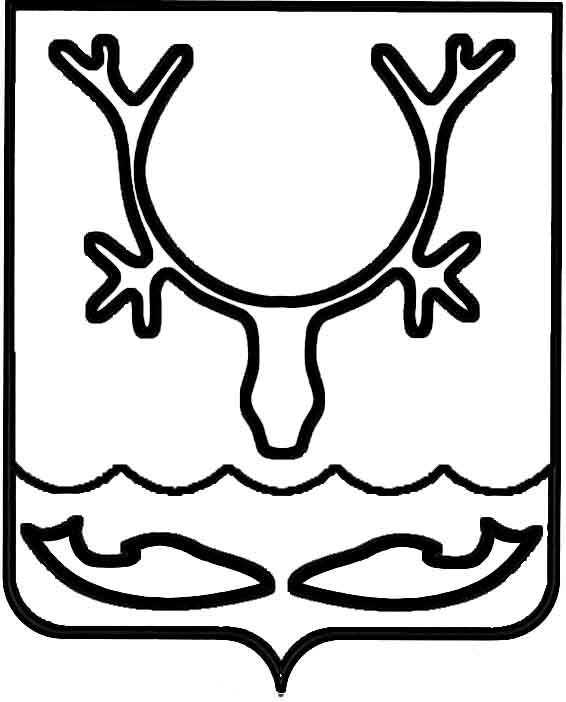 Администрация МО "Городской округ "Город Нарьян-Мар"ПОСТАНОВЛЕНИЕот “____” __________________ № ____________		г. Нарьян-МарВ соответствии с Федеральным законом от 06.10.2003 № 131-ФЗ "Об общих принципах организации местного самоуправления в Российской Федерации", Федеральным законом от 28.12.2009 № 381-ФЗ "Об основах государственного регулирования торговой деятельности в Российской  Федерации", Порядком организации и проведения аукциона на право заключения договора на размещение нестационарного торгового объекта и заключения договора на размещение нестационарного торгового объекта, утвержденным постановлением Администрации МО "Городской округ "Город Нарьян-Мар" от 23.07.2012 № 1613                 (в редакции постановления Администрации МО "Городской округ "Город Нарьян-Мар" от 18.02.2014 № 452), Администрация МО "Городской округ "Город Нарьян-Мар"П О С Т А Н О В Л Я Е Т:1.	Утвердить извещение о проведении открытого аукциона на право заключения договора на размещение нестационарного торгового объекта                      на территории МО "Городской округ "Город Нарьян-Мар" (Приложение 1).2.	Утвердить аукционную документацию по проведению открытого аукциона на право заключения договора на размещение нестационарного торгового объекта на территории МО "Городской округ "Город Нарьян-Мар" (Приложение 2).3.	Утвердить состав комиссии по проведению открытого аукциона на право заключения договора на размещение нестационарного торгового объекта                      на территории МО "Городской округ "Город Нарьян-Мар" (Приложение 3).4.	Начальнику управления экономического и инвестиционного развития Администрации МО "Городской округ "Город Нарьян-Мар" (Е.А.Сочнева) организовать и провести открытый аукцион на право заключения договора                   на размещение нестационарного торгового объекта на территории МО "Городской округ "Город Нарьян-Мар".5.	Настоящее постановление вступает в силу с момента его принятия. ИЗВЕЩЕНИЕо проведении открытого аукциона для субъектов малого и среднего предпринимательства1.	Наименование аукциона: открытый аукцион на право заключения договора на размещение нестационарного торгового объекта на территории МО "Городской округ "Город Нарьян-Мар".2.	Организатор аукциона: Администрация МО "Городской округ "Город Нарьян-Мар". 3..	Адрес Организатора: 166000, Ненецкий автономный округ, г. Нарьян-Мар, улица Ленина, д. 12. Интернет-сайт: www.adm-nmar.ruАдрес электронной почты: goradm@atnet.ruТелефон: 8 (818 53) 4 99 74Факс: 8 (818 53) 4 99 71Контактное лицо: Оленицкая Виктория Сергеевна – начальник отдела инвестиционной политики и предпринимательства управления экономического и инвестиционного развития Администрации МО "Городской округ "Город Нарьян-Мар".Аукционная документация размещена на Интернет-сайте: www.adm-nmar.ru. 4.	Заявки (форма утверждена в аукционной документации) подаются                  по адресу: 166000, Ненецкий автономный округ, г. Нарьян-Мар, улица Ленина, д. 12, каб. № 15. 5.	Начало приема заявок: 03 марта 2014 г. с 8 часов 30 минут до 17 часов              30 минут по московскому времени обед с 12 часов 30 минут до 13 часов 30 минут,выходные дни – суббота, воскресенье.6.	Окончание приема заявок: 21 марта 2014 г. в 17 часов 30 минут                       по московскому времени.7.	Место, дата и время проведения аукциона: Администрация МО "Городской округ "Город Нарьян-Мар" (Ненецкий автономный округ, г. Нарьян-Мар, улица Ленина, д. 12), 26 марта 2014 г., 10 часов 00 минут.8.	Предмет аукциона: Право заключения договора на размещение нестационарного торгового объекта на территории МО "Городской округ "Город Нарьян-Мар" в соответствии с таблицей и схемами размещения нестационарных торговых объектов согласно приложениям 1 – 29 к настоящему извещению:9..	Дата и время осмотра места расположения нестационарного торгового объекта в присутствии представителя Организатора аукциона будут определены Организатором аукциона на основании письменного обращения Заявителя, если такое обращение поступит Организатору аукциона не позднее чем за 5 (пять) дней до даты окончания срока приема заявок.10.	Критерий определения победителя: наиболее высокая цена за право заключения договора на размещение нестационарного торгового объекта.11.	"Шаг аукциона" составляет 20 (Двадцать) процентов от начальной цены каждого лота соответственно (в рублях).12.	Размер задатка для участия в аукционе определен в размере                          20 (Двадцать) процентов от начальной цены каждого лота соответственно                         (в рублях).13.	Порядок внесения задатка и возврата: в соответствии с аукционной документацией.14.	Реквизиты для перечисления задатка: УФК по Ненецкому автономному округу (Администрация муниципального образования "Городской округ "Город Нарьян-Мар" л/с 05843000380), ИНН 8301020090, КПП 298301001, ОКАТО 11111000000, р/сч 40302810100003000023 в РКЦ г. Нарьян-Мара, БИК 041125000.Получатель: Администрация МО "Городской округ "Город Нарьян-Мар".Назначение платежа: "Денежное обеспечение заявки для участия в открытом аукционе на право заключения договора на размещение нестационарного торгового объекта на территории МО "Городской округ "Город Нарьян-Мар" по лоту № _____. Без НДС".Платежные документы по каждому лоту должны быть представлены отдельно.15.	Срок заключения договора на размещение нестационарного торгового объекта: не позднее 20 (двадцать) календарных дней со дня подписания протокола при условии полной оплаты участником аукциона приобретенного права в размере 100 % от итоговой цены аукциона на право размещения нестационарного торгового объекта, либо цены итогового предложения участника аукциона, сделавшего предпоследнее предложение о цене аукциона, с учетом внесенного задатка. 16.	Требования к содержанию и уборке территории: Требования                         к содержанию и уборке территории утверждены решением Совета городского округа "Город Нарьян-Мар" от 27.05.2010 № 112-р "Об утверждении правил благоустройства, обеспечения чистоты и порядка в г. Нарьян-Маре" (в редакции решения Совета городского округа "Город Нарьян-Мар" от 23.04.2013 № 559).1902.2014462О проведении открытого аукциона на право заключения договора на размещение нестационарного торгового объекта               на территории МО "Городской округ "Город Нарьян-Мар"И.о. главы МО "Городской округ "Город Нарьян-Мар" И.Ю.ИцковаПриложение 1к постановлению Администрации МО"Городской округ "Город Нарьян-Мар"от 19.02.2014 № 462№ ЛотаМестоположениеВид нестационарного торгового объектаСпециализация нестационарного торгового объектаПериод размещения (мес.)Проведение аукциона среди субъектов малого или среднего предпринимательства Размер задаткаНачальная  цена лота1.улица 60 лет СССР, д. 9нестационарный торговый объектпродовольственные товары36да20%83 592,02.улица 60 лет СССР, д. 9нестационарный торговый объектпродовольственные товары36да20%83 592,03.улица Портовая, д. 4            нестационарный торговый объектпродовольственные товары36да20%83 592,04.улица Портовая, д. 4            нестационарный торговый объектпродовольственные товары36да20%83 592,05.улица Портовая, д. 4            нестационарный торговый объектпродовольственные товары36да20%83 592,06.улица Портовая, д. 4            нестационарный торговый объектпродовольственные товары36да20%83 592,07.улица Ленина,         д. 49А            нестационарный торговый объектпродовольственные товары36да20%83 592,08.улица Ленина,            д. 49А         нестационарный торговый объектпродовольственные товары36да20%83 592,09.улица Ленина,     д. 52нестационарный торговый объектпродовольственные товары36да20%83 592,010.улица Заводская, д. 19нестационарный торговый объектпродовольственные товары36да20%20 898,011.улица Калмыкова, д. 1             нестационарный торговый объектпродовольственные товары36да20%20 898,012.улица Калмыкова, д. 1             нестационарный торговый объектпродовольственные товары36да20%20 898,013.улица профессора Г.А.Чернова      нестационарный торговый объектпродовольственные товары36да20%83 592,014.улица Смидовича, д. 17            нестационарный торговый объектпродовольственные товары36да20%83 592,015.улица Рабочая,         д. 23А           нестационарный торговый объектпродовольственные товары36да20%20 898,016.улица Рабочая,           д. 23А       нестационарный торговый объектпродовольственные товары36да20%20 898,017.улица 60 лет Октября, д. 38   нестационарный торговый объектпродовольственные товары36да20%20 898,018.улица 60 лет Октября, д. 38   нестационарный торговый объектпродовольственные товары36да20%20 898,019.улица 60 лет Октября, д. 38   нестационарный торговый объектпродовольственные товары36да20%20 898,020.улица Российская, д. 2А            нестационарный торговый объектпродовольственные товары36да20%5 574,021.улица Российская, д. 2А            нестационарный торговый объектпродовольственные товары36да20%5 574,022.улица Российская, д. 2А            нестационарный торговый объектпродовольственные товары36да20%5 574,023.переулок Высоцкого, д. 1  нестационарный торговый объектпродовольственные товары36да20%5 574,024.улица Совхозная  нестационарный торговый объектпродовольственные товары36да20%5 574,025.улица Совхозная  нестационарный торговый объектпродовольственные товары36да20%5 574,026.улица Совхозная  нестационарный торговый объектпродовольственные товары36да20%5 574,027.улица Ленина,      д. 29Б           нестационарный торговый объектпродовольственные товары36да20%83 592,028.улица Ленина,          д. 41            нестационарный торговый объектпродовольственные товары36да20%83 592,029.улица Строительная, д. 9нестационарный торговый объектпродовольственные товары36да20%5 574,0